Российская Федерация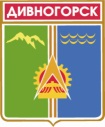 Администрация города ДивногорскаКрасноярского края П О С Т А Н О В Л Е Н И Е10.03.2020		                          г. Дивногорск	                                                     №24пО внесении изменений в постановление администрациигорода Дивногорска от 16.03.2011 № 79п «Об антинаркотической комиссии муниципального образования город Дивногорск» (в ред. от 04.05.2011 № 127п, от 22.02.2012 № 21п, от 21.02.2013 №26п, от 05.12.2014 №289п, от 24.11.2015 №186п, от 11.02.2016 №14п, от 22.05.2017 №91п, от 25.03.2019 №37п)	В связи с кадровыми изменениями, руководствуясь ст. 53 Устава города Дивногорска,ПОСТАНОВЛЯЮ:1.	Изложить приложение 1 к Постановлению администрации города Дивногорска от 16.03.2011 № 79п «Об антинаркотической комиссии муниципального образования город Дивногорск» (в ред. от 04.05.2011 № 127п, от 22.02.2012 № 21п, от 21.02.2013 №26п, от 05.12.2014 №289п, от 24.11.2015 №186п, от 11.02.2016 №14п, от 22.05.2017 №91п, от 25.03.2019 №37п) в новой редакции, согласно приложению 1.2.	Настоящее постановление подлежит опубликованию в средствах массовой информации, размещению на официальном сайте администрации города в информационно-телекоммуникационной сети «Интернет».3.	Контроль за исполнением настоящего постановления возложить на Первого заместителя Главы города М.Г. Кузнецову.Глава города                                                                                          С.И. ЕгоровПриложение №1к постановлению администрации городаот 10.03.2020  №24пСоставантинаркотической комиссии муниципального образования город ДивногорскЕгоров Сергей Иванович–Глава города, председатель антинаркотической комиссии Кузнецова Марина Георгиевна–Первый заместитель Главы города, заместитель председателя комиссииШарыпов Алексей Анатольевичначальник отдела полиции №13 Межмуниципального управления МВД России «Красноярское», заместитель председателя комиссии (по согласованию)Живаева Анастасия Александровна–Ведущий специалист отдела физической культуры, спорта и молодежной политики администрации города Дивногорска, секретарь комиссииЧлены комиссии:Булгакова Наталья Викторовна–Начальник территориального отделения краевого государственного казенного учреждения «УСЗН» по г. Дивногорску Красноярского края (по согласованию)Гордеев Юрий  Геннадьевич– Председатель координационного совета Краевой региональной молодёжной общественной организации «Чистый взгляд» (по согласованию)Горшунова Ирина Владимировна–Начальник филиала по г. Дивногорску ФКУ УИИ ГУФСИН России по Красноярскому краю, майор внутренней службы (по согласованию)Денисов Виталий Степанович–Главный врач КГБУЗ «Дивногорская межрайонная больница » (по согласованию)ЕвтееваСофья Садыковна–Представитель Совета ветеранов  г. Дивногорска  (по согласованию)Кабацура Галина Васильевна–Начальник отдела образования администрации города ДивногорскаКалининНиколай Владимирович–Начальник отдела физической культуры, спорта и молодежной политики администрации города ДивногорскаКороводина Оксана Валентиновна–Помощник прокурора города Дивногорска, юрист 2 класса (по согласованию)Мурашева Юлия Анатольевна–Секретарь комиссии по делам несовершеннолетних и защите их прав администрации города ДивногорскаОтец Димитрий Карнаухов–Настоятель Храма Божьей Матери «Знамение» иерей (по согласованию)Паршелист Виктор Моисеевич–Депутат Дивногорского городского Совета депутатов (по согласованию)Прусов Иван Николаевич–Старший оперуполномоченный группы по борьбе с незаконным оборотом наркотиков (по согласованию)СморгонАлександр Львович–Председатель общественного Совета при Главе города (по согласованию)УфимцеваНина Мечиславовна–Директор краевого государственного бюджетного профессионального образовательного учреждения  «Дивногорский гидроэнергетический техникум им. А.Е. Бочкина» (по согласованию)Шнайдер Раиса Мансуровна–Директор МКУ "Городское хозяйство"Шошина Елена Васильевна–Начальник отдела культуры администрации города Дивногорска